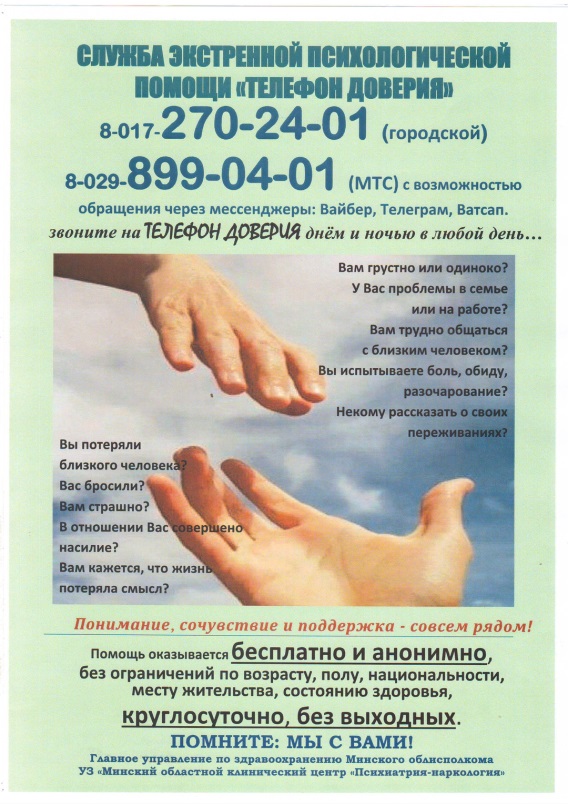 Памятка для родителей«Как помочь ребенку в трудной ситуации»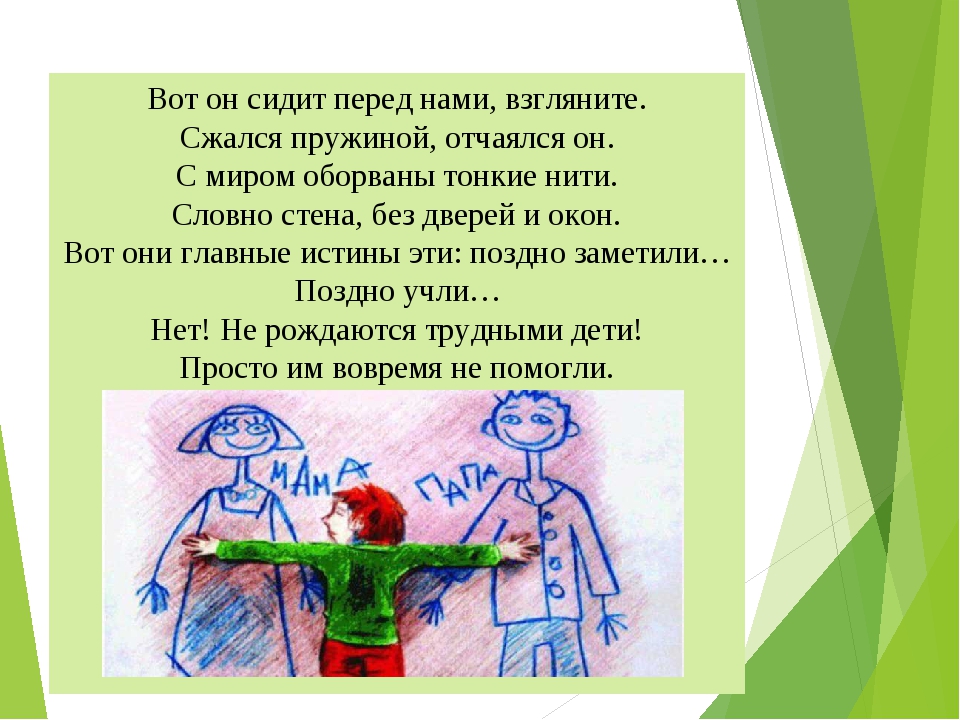 Профилактика депрессий у подростков является важной для профилактики суицидов. Помогите своему ребенку избежать депрессии. Что можно предпринять?Во-первых, необходимо разговаривать с ребенком, задавать ему вопросы о его состоянии, вести беседы о будущем, строить планы. Эти беседы обязательно должны быть позитивными. Нужно «внушить» ребенку оптимистический настрой, вселить уверенность, показать, что он способен добиваться поставленных целей.  Не обвинять ребенка в «вечно недовольном виде» и «брюзгливости», лучше показать ему позитивные стороны  и ресурсы его личности. Не надо сравнивать его с другими ребятами – более успешными, бодрыми, добродушными. Эти сравнения усугубят и без того низкую самооценку подростка. Можно сравнить только подростка-сегодняшнего с подростком-вчерашним и настроить на позитивный образ подростка-завтрашнего.Во-вторых, заняться с ребенком новыми делами. Каждый день узнавать что-нибудь новое, делать то, что никогда раньше не делали. Внести разнообразие в обыденную жизнь. Записаться  в тренажерный зал или хотя бы завести привычку делать утреннюю гимнастику, прокладывать новые прогулочные маршруты, съездить в выходные  на увлекательную экскурсию, придумывать новые способы выполнения домашних обязанностей, посетить кинотеатр, выставки, сделать в доме генеральную уборку. Можно завести домашнее животное – собаку, кошку, хомяка, попугаев или рыбок. Забота о беззащитном существе может мобилизовать ребенка и настроить его на позитивный лад. В-третьих, подростку необходимо соблюдать режим дня. Необходимо проследить за тем, чтобы он хорошо высыпался, нормально питался, достаточно времени находился на свежем воздухе, занимался подвижными видами спорта. Депрессия – психофизиологическое состояние. Необходимо поддерживать физическое состояние подростка в этот период. И, в-четвертых, если есть какие-то изменения в поведении подростка, которые вы не можете объяснить, необходимо обратиться за консультацией к специалисту – психологу, психотерапевту или по телефонам экстренной психологической помощи.Психологическую помощь и консультацию психолога вы можете получить обратившись по телефонам:РЕСПУБЛИКАНСКИЙ ЦЕНТР ПСИХОЛОГИЧЕСКОЙ ПОМОЩИ+375 17 300 1006, e-mail: rcpp@bspu.by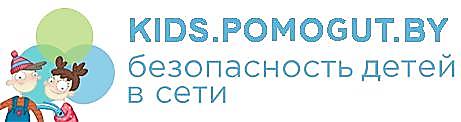 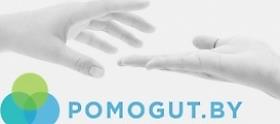 ГУО "Гимназия-колледж искусств г. Молодечно", ул.Ф.Скорины, 45педагог-психолог - Курцевич Ирина Анатольевнапедагог-психолог - Лупикова Алена ВикторовнаВремя работы8.30 - 17.00580540 ГУО "Социально педагогический центр Молодечненского района", г. Молодечно, ул.Ясинского, д.258.00-17.00обеденный перерыв: 13.00-14.00746197ГУО "Социально педагогический центр Молодечненского района", г. Молодечно, ул.Ясинского, д.25педагог-психолог, оказывающий помощь в кризисных ситуациях - Сахарова Надежда Сергеевна8.00-17.00обеденный перерыв: 13.00-14.00746197